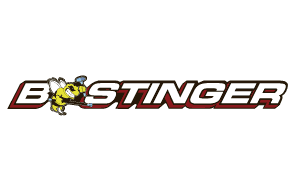  Contact: Jake Edson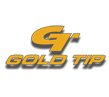 Communications ManagerOutdoor Products	(763) 323-3865FOR IMMEDIATE RELEASE 		 		    E-mail: pressroom@vistaoutdoor.comGold Tip Pro Kris Schaff Wins Dakota Classic Field Archery TitleGold Tip and Bee Stinger’s Conner Sears Wins Amateur DivisionAMERICAN FORK, Utah – May 10, 2017 – Gold Tip pro shooter Kris Schaff won the National Field Archery Association (NFAA) Dakota Classic in Yankton, South Dakota, shooting Gold Tip’s micro-diameter Platinum Pierce arrows.The NFAA Dakota Classic is an indoor distance tournament held at the NFAA headquarters. It features a qualification round, followed by head-to-head eliminations. Targets are shot at three distances—40, 50 and 60 yards. Schaff beat out an incredibly stout field of shooters, including several World Champions, to take the top spot.  Gold Tip shooter Conner Sears won the Amateur division, which came on the heels of his win a couple weeks ago at the Archery Shooters Association Pro/Am in Paris, Texas.  Sears was also shooting Platinum Pierce shafts and was fully outfitted with Bee Stinger stabilizers.  Another notable achievement for Team Gold Tip was a near perfect qualification round by Gold Tip staff manager Tim Gillingham.  He missed only one 10-ring in qualifying using one of Gold Tips most popular hunting shafts, the XT Hunter. Additionally, Senior Pro Benton Christensen had a third place finish with his Platinum Pierce shafts after winning the NFAA Indoor Nationals in March.Gold Tip and Bee Stinger are Vista Outdoor brands and two of the most recognizable and trusted names in tournament archery and in bowhunting. For more information, visit www.GoldTip.com and www.beestinger.com.About Vista OutdoorVista Outdoor is a leading global designer, manufacturer and marketer of consumer products in the growing outdoor sports and recreation markets. The company operates in two segments, Shooting Sports and Outdoor Products, and has a portfolio of well-recognized brands that provides consumers with a wide range of performance-driven, high-quality and innovative products for individual outdoor recreational pursuits. Vista Outdoor products are sold at leading retailers and distributors across North America and worldwide. Vista Outdoor is headquartered in Utah and has manufacturing operations and facilities in 13 U.S. States, Canada, Mexico and Puerto Rico along with international customer service, sales and sourcing operations in Asia, Australia, Canada, Europe and New Zealand. For news and information, visit www.vistaoutdoor.com or follow us on Twitter @VistaOutdoorInc and Facebook at www.facebook.com/vistaoutdoor.###